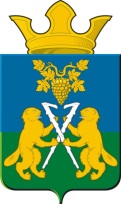 ГЛАВА АДМИНИСТРАЦИИ НИЦИНСКОГО СЕЛЬСКОГО ПОСЕЛЕНИЯСЛОБОДО-ТУРИНСКОГО МУНИЦИПАЛЬНОГО РАЙОНА СВЕРДЛОВСКОЙ ОБЛАСТИП О С Т А Н О В Л Е Н И Еот 03 апреля 2017 года                                                                                                       с.Ницинское                                              №48О внесении изменений в муниципальную программусоциально-экономического развития Ницинского сельского поселения  Слободо-Туринского муниципального района Свердловской области  на 2014-2020 год  (с изменениями от 26.11.2014г.№ 83, от 15.10.2015г.№ 74, от 11.11.2015г. № 90, от 08.12.2015г. № 101, от 31.12.2015г. №120 от 12.04.2016г. №58 от 27.05.2016г. №88 от 10.06.2016г. №95 от 02.09.2016г. №147от 29.09.2016г. №153. от 14.10.2016г №161. №174 от 18.11.2016г №178 от 18.11.2016г. от 01.122016г.№183 от 06.12.2016 №.185 от 12.12.2016г №187от 14.12.2016г №188 от 20.12.2016г №194 от 22.12.2016г. №195 от 23.12.2016г. №196, от 26.12.2016г.№197 )              В соответствии со Стратегией государственной культурной политики на период до 2030 года, утвержденной распоряжением Правительства Российской Федерации от 29.02.2016 № 326-р,  в целях развития культуры в  Ницинском сельском поселении Слободо-Туринского  муниципального района., руководствуясь Постановлением администрации Ницинского сельского поселения от 16.10.2013г. № 132 «О Порядке разработки, утверждения и реализации муниципальных программ Ницинского сельского поселения» ПОСТАНОВЛЯЮ:          Внести в   муниципальную программу социально-экономического развития Ницинского сельского поселения  Слободо-Туринского муниципального района Свердловской области  на 2014-2020 год следующие изменения:1. Цели, задачи и целевые показатели Муниципальной программы  «Социально-экономическое развитие Ницинского сельского поселения на 2014- 2020 годы»   Подпрограмма 5 «Культура развития Ницинского сельского поселения (Приложение №1 ) изложить в следующей редакции (Прилагается)2. Настоящее Постановление разместить в сети Интернет на официальном сайте Ницинского сельского поселения.3. Контроль исполнения настоящего Постановления оставляю за собой.Глава администрацииНицинского  сельского поселения                                 С.Г. КостенковПриложение № 1к  муниципальной программе                                                                                                                                                                                   «Социально-экономическое развитие                                                       Ницинского сельского поселения на 2014-2020 годы»Цели, задачи и целевые показатели Муниципальной программы  «Социально-экономическое развитие Ницинского сельского поселения на 2014- 2020 годы» № строкиНаименование цели(целей) и задач, целевых показателей Наименование цели(целей) и задач, целевых показателей Единица измеренияЗначение целевого показателя реализации государственной программыЗначение целевого показателя реализации государственной программыЗначение целевого показателя реализации государственной программыЗначение целевого показателя реализации государственной программыЗначение целевого показателя реализации государственной программыЗначение целевого показателя реализации государственной программыЗначение целевого показателя реализации государственной программыЗначение целевого показателя реализации государственной программыЗначение целевого показателя реализации государственной программыЗначение целевого показателя реализации государственной программыЗначение целевого показателя реализации государственной программыИсточник значений  показателей№ строкиНаименование цели(целей) и задач, целевых показателей Наименование цели(целей) и задач, целевых показателей Единица измерения№ строкиНаименование цели(целей) и задач, целевых показателей Наименование цели(целей) и задач, целевых показателей Единица измерения2014201520162017201720182018201920202020202012234567788910101011Подпрограмма 5 «Культура развития Ницинского сельского поселения»Подпрограмма 5 «Культура развития Ницинского сельского поселения»Подпрограмма 5 «Культура развития Ницинского сельского поселения»Подпрограмма 5 «Культура развития Ницинского сельского поселения»Подпрограмма 5 «Культура развития Ницинского сельского поселения»Подпрограмма 5 «Культура развития Ницинского сельского поселения»Подпрограмма 5 «Культура развития Ницинского сельского поселения»Подпрограмма 5 «Культура развития Ницинского сельского поселения»Подпрограмма 5 «Культура развития Ницинского сельского поселения»Подпрограмма 5 «Культура развития Ницинского сельского поселения»Подпрограмма 5 «Культура развития Ницинского сельского поселения»Подпрограмма 5 «Культура развития Ницинского сельского поселения»Подпрограмма 5 «Культура развития Ницинского сельского поселения»Подпрограмма 5 «Культура развития Ницинского сельского поселения»Подпрограмма 5 «Культура развития Ницинского сельского поселения»Подпрограмма 5 «Культура развития Ницинского сельского поселения»Цель 1 «Повышение доступности  и качества оказываемых услуг населению в сфере культуры»Цель 1 «Повышение доступности  и качества оказываемых услуг населению в сфере культуры»Цель 1 «Повышение доступности  и качества оказываемых услуг населению в сфере культуры»Цель 1 «Повышение доступности  и качества оказываемых услуг населению в сфере культуры»Цель 1 «Повышение доступности  и качества оказываемых услуг населению в сфере культуры»Цель 1 «Повышение доступности  и качества оказываемых услуг населению в сфере культуры»Цель 1 «Повышение доступности  и качества оказываемых услуг населению в сфере культуры»Цель 1 «Повышение доступности  и качества оказываемых услуг населению в сфере культуры»Цель 1 «Повышение доступности  и качества оказываемых услуг населению в сфере культуры»Цель 1 «Повышение доступности  и качества оказываемых услуг населению в сфере культуры»Цель 1 «Повышение доступности  и качества оказываемых услуг населению в сфере культуры»Цель 1 «Повышение доступности  и качества оказываемых услуг населению в сфере культуры»Цель 1 «Повышение доступности  и качества оказываемых услуг населению в сфере культуры»Цель 1 «Повышение доступности  и качества оказываемых услуг населению в сфере культуры»Цель 1 «Повышение доступности  и качества оказываемых услуг населению в сфере культуры» 5.1Задача 1 «Расширение участия населения в культурной жизни, обеспечение условий для творческой реализации граждан» Задача 1 «Расширение участия населения в культурной жизни, обеспечение условий для творческой реализации граждан» Задача 1 «Расширение участия населения в культурной жизни, обеспечение условий для творческой реализации граждан» Задача 1 «Расширение участия населения в культурной жизни, обеспечение условий для творческой реализации граждан» Задача 1 «Расширение участия населения в культурной жизни, обеспечение условий для творческой реализации граждан» Задача 1 «Расширение участия населения в культурной жизни, обеспечение условий для творческой реализации граждан» Задача 1 «Расширение участия населения в культурной жизни, обеспечение условий для творческой реализации граждан» Задача 1 «Расширение участия населения в культурной жизни, обеспечение условий для творческой реализации граждан» Задача 1 «Расширение участия населения в культурной жизни, обеспечение условий для творческой реализации граждан» Задача 1 «Расширение участия населения в культурной жизни, обеспечение условий для творческой реализации граждан» Задача 1 «Расширение участия населения в культурной жизни, обеспечение условий для творческой реализации граждан» Задача 1 «Расширение участия населения в культурной жизни, обеспечение условий для творческой реализации граждан» Задача 1 «Расширение участия населения в культурной жизни, обеспечение условий для творческой реализации граждан» Задача 1 «Расширение участия населения в культурной жизни, обеспечение условий для творческой реализации граждан» Задача 1 «Расширение участия населения в культурной жизни, обеспечение условий для творческой реализации граждан» 5.1.1Посещаемость населения мероприятий, проводимых культурно-досуговым учреждениемтыс.человтыс.челов3,53,94,34,85,15,15,55,55,56,0Ежегодный отчет предоставляемый в  министерство культурыЕжегодный отчет предоставляемый в  министерство культуры5.1.2Количество организованных и проведенных массовых мероприятийЕд.Ед.738739740742743743744744744745Ежегодный отчет предоставляемый в  министерство культурыЕжегодный отчет предоставляемый в  министерство культурыЦель 2 « Повышение доступности  и качества услуг, оказываемых библиотекой населению»Цель 2 « Повышение доступности  и качества услуг, оказываемых библиотекой населению»Цель 2 « Повышение доступности  и качества услуг, оказываемых библиотекой населению»Цель 2 « Повышение доступности  и качества услуг, оказываемых библиотекой населению»Цель 2 « Повышение доступности  и качества услуг, оказываемых библиотекой населению»Цель 2 « Повышение доступности  и качества услуг, оказываемых библиотекой населению»Цель 2 « Повышение доступности  и качества услуг, оказываемых библиотекой населению»Цель 2 « Повышение доступности  и качества услуг, оказываемых библиотекой населению»Цель 2 « Повышение доступности  и качества услуг, оказываемых библиотекой населению»Цель 2 « Повышение доступности  и качества услуг, оказываемых библиотекой населению»Цель 2 « Повышение доступности  и качества услуг, оказываемых библиотекой населению»Цель 2 « Повышение доступности  и качества услуг, оказываемых библиотекой населению»Цель 2 « Повышение доступности  и качества услуг, оказываемых библиотекой населению»Цель 2 « Повышение доступности  и качества услуг, оказываемых библиотекой населению»Цель 2 « Повышение доступности  и качества услуг, оказываемых библиотекой населению»Цель 2 « Повышение доступности  и качества услуг, оказываемых библиотекой населению»5.2Задача 1 «Пропаганда культурно-исторического воспитания»Задача 1 «Пропаганда культурно-исторического воспитания»Задача 1 «Пропаганда культурно-исторического воспитания»Задача 1 «Пропаганда культурно-исторического воспитания»Задача 1 «Пропаганда культурно-исторического воспитания»Задача 1 «Пропаганда культурно-исторического воспитания»Задача 1 «Пропаганда культурно-исторического воспитания»Задача 1 «Пропаганда культурно-исторического воспитания»Задача 1 «Пропаганда культурно-исторического воспитания»Задача 1 «Пропаганда культурно-исторического воспитания»Задача 1 «Пропаганда культурно-исторического воспитания»Задача 1 «Пропаганда культурно-исторического воспитания»Задача 1 «Пропаганда культурно-исторического воспитания»Задача 1 «Пропаганда культурно-исторического воспитания»Задача 1 «Пропаганда культурно-исторического воспитания»5.2.1Посещаемость библиотектыс.человтыс.челов3,644,55,05,55,56,06,06,06,5Ежегодный отчет предоставляемый в  министерство культурыЕжегодный отчет предоставляемый в  министерство культуры5.2.2Количество экземпляров ,поступивших в фонды муниципальных библиотектыс.экзем.тыс.экзем.0,20,20,20,30,30,30,40,40,40,4Ежегодный отчет предоставляемый в  министерство культурыЕжегодный отчет предоставляемый в  министерство культуры                                                  Цель 3 « Развитие культуры  Ницинского сельского поселения                                                   Цель 3 « Развитие культуры  Ницинского сельского поселения                                                   Цель 3 « Развитие культуры  Ницинского сельского поселения                                                   Цель 3 « Развитие культуры  Ницинского сельского поселения                                                   Цель 3 « Развитие культуры  Ницинского сельского поселения                                                   Цель 3 « Развитие культуры  Ницинского сельского поселения                                                   Цель 3 « Развитие культуры  Ницинского сельского поселения                                                   Цель 3 « Развитие культуры  Ницинского сельского поселения                                                   Цель 3 « Развитие культуры  Ницинского сельского поселения                                                   Цель 3 « Развитие культуры  Ницинского сельского поселения                                                   Цель 3 « Развитие культуры  Ницинского сельского поселения                                                   Цель 3 « Развитие культуры  Ницинского сельского поселения                                                   Цель 3 « Развитие культуры  Ницинского сельского поселения                                                   Цель 3 « Развитие культуры  Ницинского сельского поселения                                                   Цель 3 « Развитие культуры  Ницинского сельского поселения                                                   Цель 3 « Развитие культуры  Ницинского сельского поселения 5.3Задача 1   Увеличение доли расходов  на культуру в бюджете Ницинского сельского поселенияЗадача 1   Увеличение доли расходов  на культуру в бюджете Ницинского сельского поселенияЗадача 1   Увеличение доли расходов  на культуру в бюджете Ницинского сельского поселенияЗадача 1   Увеличение доли расходов  на культуру в бюджете Ницинского сельского поселенияЗадача 1   Увеличение доли расходов  на культуру в бюджете Ницинского сельского поселенияЗадача 1   Увеличение доли расходов  на культуру в бюджете Ницинского сельского поселенияЗадача 1   Увеличение доли расходов  на культуру в бюджете Ницинского сельского поселенияЗадача 1   Увеличение доли расходов  на культуру в бюджете Ницинского сельского поселенияЗадача 1   Увеличение доли расходов  на культуру в бюджете Ницинского сельского поселенияЗадача 1   Увеличение доли расходов  на культуру в бюджете Ницинского сельского поселенияЗадача 1   Увеличение доли расходов  на культуру в бюджете Ницинского сельского поселенияЗадача 1   Увеличение доли расходов  на культуру в бюджете Ницинского сельского поселенияЗадача 1   Увеличение доли расходов  на культуру в бюджете Ницинского сельского поселенияЗадача 1   Увеличение доли расходов  на культуру в бюджете Ницинского сельского поселенияЗадача 1   Увеличение доли расходов  на культуру в бюджете Ницинского сельского поселения5.3.1Доля расходов на культуру в бюджете Ницинского сельского поселенияпроцентовпроцентов42,332,941,746,243,843,843,743,743,743,7Ежегодный отчет предоставляемый в  министерство культурыЕжегодный отчет предоставляемый в  министерство культурыЗадача 2  Увеличение доли доходов муниципальных учреждений культуры  Ницинского сельского поселения Слободо-Туринского муниципального района от предпринимательской и иной приносящей доход деятельности в общем объеме доходов таких учрежденийЗадача 2  Увеличение доли доходов муниципальных учреждений культуры  Ницинского сельского поселения Слободо-Туринского муниципального района от предпринимательской и иной приносящей доход деятельности в общем объеме доходов таких учрежденийЗадача 2  Увеличение доли доходов муниципальных учреждений культуры  Ницинского сельского поселения Слободо-Туринского муниципального района от предпринимательской и иной приносящей доход деятельности в общем объеме доходов таких учрежденийЗадача 2  Увеличение доли доходов муниципальных учреждений культуры  Ницинского сельского поселения Слободо-Туринского муниципального района от предпринимательской и иной приносящей доход деятельности в общем объеме доходов таких учрежденийЗадача 2  Увеличение доли доходов муниципальных учреждений культуры  Ницинского сельского поселения Слободо-Туринского муниципального района от предпринимательской и иной приносящей доход деятельности в общем объеме доходов таких учрежденийЗадача 2  Увеличение доли доходов муниципальных учреждений культуры  Ницинского сельского поселения Слободо-Туринского муниципального района от предпринимательской и иной приносящей доход деятельности в общем объеме доходов таких учрежденийЗадача 2  Увеличение доли доходов муниципальных учреждений культуры  Ницинского сельского поселения Слободо-Туринского муниципального района от предпринимательской и иной приносящей доход деятельности в общем объеме доходов таких учрежденийЗадача 2  Увеличение доли доходов муниципальных учреждений культуры  Ницинского сельского поселения Слободо-Туринского муниципального района от предпринимательской и иной приносящей доход деятельности в общем объеме доходов таких учрежденийЗадача 2  Увеличение доли доходов муниципальных учреждений культуры  Ницинского сельского поселения Слободо-Туринского муниципального района от предпринимательской и иной приносящей доход деятельности в общем объеме доходов таких учрежденийЗадача 2  Увеличение доли доходов муниципальных учреждений культуры  Ницинского сельского поселения Слободо-Туринского муниципального района от предпринимательской и иной приносящей доход деятельности в общем объеме доходов таких учрежденийЗадача 2  Увеличение доли доходов муниципальных учреждений культуры  Ницинского сельского поселения Слободо-Туринского муниципального района от предпринимательской и иной приносящей доход деятельности в общем объеме доходов таких учрежденийЗадача 2  Увеличение доли доходов муниципальных учреждений культуры  Ницинского сельского поселения Слободо-Туринского муниципального района от предпринимательской и иной приносящей доход деятельности в общем объеме доходов таких учрежденийЗадача 2  Увеличение доли доходов муниципальных учреждений культуры  Ницинского сельского поселения Слободо-Туринского муниципального района от предпринимательской и иной приносящей доход деятельности в общем объеме доходов таких учрежденийЗадача 2  Увеличение доли доходов муниципальных учреждений культуры  Ницинского сельского поселения Слободо-Туринского муниципального района от предпринимательской и иной приносящей доход деятельности в общем объеме доходов таких учрежденийЗадача 2  Увеличение доли доходов муниципальных учреждений культуры  Ницинского сельского поселения Слободо-Туринского муниципального района от предпринимательской и иной приносящей доход деятельности в общем объеме доходов таких учреждений5.3.2Доля доходов от предпринимательской и иной приносящей доход деятельности в общем объеме доходов таких учрежденийпроцентовпроцентов0,30,60,70,70,80,80,90,90,91Ежегодный отчет предоставляемый в  министерство культурыЕжегодный отчет предоставляемый в  министерство культурыЗадача 3 Соотношение средней заработной платы работников муниципальных учрежденийкультуры к средней заработной плате по экономике Свердловской областиЗадача 3 Соотношение средней заработной платы работников муниципальных учрежденийкультуры к средней заработной плате по экономике Свердловской областиЗадача 3 Соотношение средней заработной платы работников муниципальных учрежденийкультуры к средней заработной плате по экономике Свердловской областиЗадача 3 Соотношение средней заработной платы работников муниципальных учрежденийкультуры к средней заработной плате по экономике Свердловской областиЗадача 3 Соотношение средней заработной платы работников муниципальных учрежденийкультуры к средней заработной плате по экономике Свердловской областиЗадача 3 Соотношение средней заработной платы работников муниципальных учрежденийкультуры к средней заработной плате по экономике Свердловской областиЗадача 3 Соотношение средней заработной платы работников муниципальных учрежденийкультуры к средней заработной плате по экономике Свердловской областиЗадача 3 Соотношение средней заработной платы работников муниципальных учрежденийкультуры к средней заработной плате по экономике Свердловской областиЗадача 3 Соотношение средней заработной платы работников муниципальных учрежденийкультуры к средней заработной плате по экономике Свердловской областиЗадача 3 Соотношение средней заработной платы работников муниципальных учрежденийкультуры к средней заработной плате по экономике Свердловской областиЗадача 3 Соотношение средней заработной платы работников муниципальных учрежденийкультуры к средней заработной плате по экономике Свердловской областиЗадача 3 Соотношение средней заработной платы работников муниципальных учрежденийкультуры к средней заработной плате по экономике Свердловской областиЗадача 3 Соотношение средней заработной платы работников муниципальных учрежденийкультуры к средней заработной плате по экономике Свердловской областиЗадача 3 Соотношение средней заработной платы работников муниципальных учрежденийкультуры к средней заработной плате по экономике Свердловской областиЗадача 3 Соотношение средней заработной платы работников муниципальных учрежденийкультуры к средней заработной плате по экономике Свердловской области5.3.3Соотношение оплаты труда в сфере культуры к оплате труда в среднем по экономике – 83 %процентовпроцентов687983100100100100100100100Ежегодный отчет предоставляемый в  министерство культурыЕжегодный отчет предоставляемый в  министерство культурыЗадача 4  Удовлетворенность населения  Ницинского сельского поселения Слободо-Туринского муниципального района качеством и доступностью оказываемых населению муниципальных услуг в сфере культурыЗадача 4  Удовлетворенность населения  Ницинского сельского поселения Слободо-Туринского муниципального района качеством и доступностью оказываемых населению муниципальных услуг в сфере культурыЗадача 4  Удовлетворенность населения  Ницинского сельского поселения Слободо-Туринского муниципального района качеством и доступностью оказываемых населению муниципальных услуг в сфере культурыЗадача 4  Удовлетворенность населения  Ницинского сельского поселения Слободо-Туринского муниципального района качеством и доступностью оказываемых населению муниципальных услуг в сфере культурыЗадача 4  Удовлетворенность населения  Ницинского сельского поселения Слободо-Туринского муниципального района качеством и доступностью оказываемых населению муниципальных услуг в сфере культурыЗадача 4  Удовлетворенность населения  Ницинского сельского поселения Слободо-Туринского муниципального района качеством и доступностью оказываемых населению муниципальных услуг в сфере культурыЗадача 4  Удовлетворенность населения  Ницинского сельского поселения Слободо-Туринского муниципального района качеством и доступностью оказываемых населению муниципальных услуг в сфере культурыЗадача 4  Удовлетворенность населения  Ницинского сельского поселения Слободо-Туринского муниципального района качеством и доступностью оказываемых населению муниципальных услуг в сфере культурыЗадача 4  Удовлетворенность населения  Ницинского сельского поселения Слободо-Туринского муниципального района качеством и доступностью оказываемых населению муниципальных услуг в сфере культурыЗадача 4  Удовлетворенность населения  Ницинского сельского поселения Слободо-Туринского муниципального района качеством и доступностью оказываемых населению муниципальных услуг в сфере культурыЗадача 4  Удовлетворенность населения  Ницинского сельского поселения Слободо-Туринского муниципального района качеством и доступностью оказываемых населению муниципальных услуг в сфере культурыЗадача 4  Удовлетворенность населения  Ницинского сельского поселения Слободо-Туринского муниципального района качеством и доступностью оказываемых населению муниципальных услуг в сфере культурыЗадача 4  Удовлетворенность населения  Ницинского сельского поселения Слободо-Туринского муниципального района качеством и доступностью оказываемых населению муниципальных услуг в сфере культурыЗадача 4  Удовлетворенность населения  Ницинского сельского поселения Слободо-Туринского муниципального района качеством и доступностью оказываемых населению муниципальных услуг в сфере культурыЗадача 4  Удовлетворенность населения  Ницинского сельского поселения Слободо-Туринского муниципального района качеством и доступностью оказываемых населению муниципальных услуг в сфере культуры5.3.4Уровень удовлетворенности граждан Ницинского сельского поселения качеством предоставления государственных и муниципальных услуг в сфере культурыпроцентовпроцентов60707582909090909090Ежегодный отчет предоставляемый в  министерство культурыЕжегодный отчет предоставляемый в  министерство культурыЗадача 5 .  Доля граждан Ницинского сельского поселения  Слободо-Туринского муниципального района, положительно оценивающих состояние межнациональных отношений, в общем количестве граждан в Ницинском сельском поселении  Слободо-Туринского  муниципального районаЗадача 5 .  Доля граждан Ницинского сельского поселения  Слободо-Туринского муниципального района, положительно оценивающих состояние межнациональных отношений, в общем количестве граждан в Ницинском сельском поселении  Слободо-Туринского  муниципального районаЗадача 5 .  Доля граждан Ницинского сельского поселения  Слободо-Туринского муниципального района, положительно оценивающих состояние межнациональных отношений, в общем количестве граждан в Ницинском сельском поселении  Слободо-Туринского  муниципального районаЗадача 5 .  Доля граждан Ницинского сельского поселения  Слободо-Туринского муниципального района, положительно оценивающих состояние межнациональных отношений, в общем количестве граждан в Ницинском сельском поселении  Слободо-Туринского  муниципального районаЗадача 5 .  Доля граждан Ницинского сельского поселения  Слободо-Туринского муниципального района, положительно оценивающих состояние межнациональных отношений, в общем количестве граждан в Ницинском сельском поселении  Слободо-Туринского  муниципального районаЗадача 5 .  Доля граждан Ницинского сельского поселения  Слободо-Туринского муниципального района, положительно оценивающих состояние межнациональных отношений, в общем количестве граждан в Ницинском сельском поселении  Слободо-Туринского  муниципального районаЗадача 5 .  Доля граждан Ницинского сельского поселения  Слободо-Туринского муниципального района, положительно оценивающих состояние межнациональных отношений, в общем количестве граждан в Ницинском сельском поселении  Слободо-Туринского  муниципального районаЗадача 5 .  Доля граждан Ницинского сельского поселения  Слободо-Туринского муниципального района, положительно оценивающих состояние межнациональных отношений, в общем количестве граждан в Ницинском сельском поселении  Слободо-Туринского  муниципального районаЗадача 5 .  Доля граждан Ницинского сельского поселения  Слободо-Туринского муниципального района, положительно оценивающих состояние межнациональных отношений, в общем количестве граждан в Ницинском сельском поселении  Слободо-Туринского  муниципального районаЗадача 5 .  Доля граждан Ницинского сельского поселения  Слободо-Туринского муниципального района, положительно оценивающих состояние межнациональных отношений, в общем количестве граждан в Ницинском сельском поселении  Слободо-Туринского  муниципального районаЗадача 5 .  Доля граждан Ницинского сельского поселения  Слободо-Туринского муниципального района, положительно оценивающих состояние межнациональных отношений, в общем количестве граждан в Ницинском сельском поселении  Слободо-Туринского  муниципального районаЗадача 5 .  Доля граждан Ницинского сельского поселения  Слободо-Туринского муниципального района, положительно оценивающих состояние межнациональных отношений, в общем количестве граждан в Ницинском сельском поселении  Слободо-Туринского  муниципального районаЗадача 5 .  Доля граждан Ницинского сельского поселения  Слободо-Туринского муниципального района, положительно оценивающих состояние межнациональных отношений, в общем количестве граждан в Ницинском сельском поселении  Слободо-Туринского  муниципального районаЗадача 5 .  Доля граждан Ницинского сельского поселения  Слободо-Туринского муниципального района, положительно оценивающих состояние межнациональных отношений, в общем количестве граждан в Ницинском сельском поселении  Слободо-Туринского  муниципального районаЗадача 5 .  Доля граждан Ницинского сельского поселения  Слободо-Туринского муниципального района, положительно оценивающих состояние межнациональных отношений, в общем количестве граждан в Ницинском сельском поселении  Слободо-Туринского  муниципального района5.3.5Доля граждан положительно оценивающих состояние межнациональных отношенийпроцентовпроцентов85878990929294949495Ежегодный отчет предоставляемый в  министерство культурыЕжегодный отчет предоставляемый в  министерство культурыЗадача 6 .Увеличение количества ресурсов в информационно-телекоммуникационной сети «Интернет», позволяющих получать информацию об отечественной культуре, отвечающих требованиям нормативных актов о размещении информации в информационно-телекоммуникационной сети «Интернет»Задача 6 .Увеличение количества ресурсов в информационно-телекоммуникационной сети «Интернет», позволяющих получать информацию об отечественной культуре, отвечающих требованиям нормативных актов о размещении информации в информационно-телекоммуникационной сети «Интернет»Задача 6 .Увеличение количества ресурсов в информационно-телекоммуникационной сети «Интернет», позволяющих получать информацию об отечественной культуре, отвечающих требованиям нормативных актов о размещении информации в информационно-телекоммуникационной сети «Интернет»Задача 6 .Увеличение количества ресурсов в информационно-телекоммуникационной сети «Интернет», позволяющих получать информацию об отечественной культуре, отвечающих требованиям нормативных актов о размещении информации в информационно-телекоммуникационной сети «Интернет»Задача 6 .Увеличение количества ресурсов в информационно-телекоммуникационной сети «Интернет», позволяющих получать информацию об отечественной культуре, отвечающих требованиям нормативных актов о размещении информации в информационно-телекоммуникационной сети «Интернет»Задача 6 .Увеличение количества ресурсов в информационно-телекоммуникационной сети «Интернет», позволяющих получать информацию об отечественной культуре, отвечающих требованиям нормативных актов о размещении информации в информационно-телекоммуникационной сети «Интернет»Задача 6 .Увеличение количества ресурсов в информационно-телекоммуникационной сети «Интернет», позволяющих получать информацию об отечественной культуре, отвечающих требованиям нормативных актов о размещении информации в информационно-телекоммуникационной сети «Интернет»Задача 6 .Увеличение количества ресурсов в информационно-телекоммуникационной сети «Интернет», позволяющих получать информацию об отечественной культуре, отвечающих требованиям нормативных актов о размещении информации в информационно-телекоммуникационной сети «Интернет»Задача 6 .Увеличение количества ресурсов в информационно-телекоммуникационной сети «Интернет», позволяющих получать информацию об отечественной культуре, отвечающих требованиям нормативных актов о размещении информации в информационно-телекоммуникационной сети «Интернет»Задача 6 .Увеличение количества ресурсов в информационно-телекоммуникационной сети «Интернет», позволяющих получать информацию об отечественной культуре, отвечающих требованиям нормативных актов о размещении информации в информационно-телекоммуникационной сети «Интернет»Задача 6 .Увеличение количества ресурсов в информационно-телекоммуникационной сети «Интернет», позволяющих получать информацию об отечественной культуре, отвечающих требованиям нормативных актов о размещении информации в информационно-телекоммуникационной сети «Интернет»Задача 6 .Увеличение количества ресурсов в информационно-телекоммуникационной сети «Интернет», позволяющих получать информацию об отечественной культуре, отвечающих требованиям нормативных актов о размещении информации в информационно-телекоммуникационной сети «Интернет»Задача 6 .Увеличение количества ресурсов в информационно-телекоммуникационной сети «Интернет», позволяющих получать информацию об отечественной культуре, отвечающих требованиям нормативных актов о размещении информации в информационно-телекоммуникационной сети «Интернет»Задача 6 .Увеличение количества ресурсов в информационно-телекоммуникационной сети «Интернет», позволяющих получать информацию об отечественной культуре, отвечающих требованиям нормативных актов о размещении информации в информационно-телекоммуникационной сети «Интернет»Задача 6 .Увеличение количества ресурсов в информационно-телекоммуникационной сети «Интернет», позволяющих получать информацию об отечественной культуре, отвечающих требованиям нормативных актов о размещении информации в информационно-телекоммуникационной сети «Интернет»5.3.6Увеличение количества качественных ресурсов в информационно-телекоммуникационной сети «Интернет», позволяющих изучать русский язык, получать информацию о русском языке, образовании, русской культуреколичествоколичество   15     20   24    80 140 140230230230350Ежегодный отчет предоставляемый в  министерство культурыЕжегодный отчет предоставляемый в  министерство культуры Задача 7 . Увеличение числа лауреатов международных, региональных, областных и районных  конкурсов и фестивалей в сфере культуры Задача 7 . Увеличение числа лауреатов международных, региональных, областных и районных  конкурсов и фестивалей в сфере культуры Задача 7 . Увеличение числа лауреатов международных, региональных, областных и районных  конкурсов и фестивалей в сфере культуры Задача 7 . Увеличение числа лауреатов международных, региональных, областных и районных  конкурсов и фестивалей в сфере культуры Задача 7 . Увеличение числа лауреатов международных, региональных, областных и районных  конкурсов и фестивалей в сфере культуры Задача 7 . Увеличение числа лауреатов международных, региональных, областных и районных  конкурсов и фестивалей в сфере культуры Задача 7 . Увеличение числа лауреатов международных, региональных, областных и районных  конкурсов и фестивалей в сфере культуры Задача 7 . Увеличение числа лауреатов международных, региональных, областных и районных  конкурсов и фестивалей в сфере культуры Задача 7 . Увеличение числа лауреатов международных, региональных, областных и районных  конкурсов и фестивалей в сфере культуры Задача 7 . Увеличение числа лауреатов международных, региональных, областных и районных  конкурсов и фестивалей в сфере культуры Задача 7 . Увеличение числа лауреатов международных, региональных, областных и районных  конкурсов и фестивалей в сфере культуры Задача 7 . Увеличение числа лауреатов международных, региональных, областных и районных  конкурсов и фестивалей в сфере культуры Задача 7 . Увеличение числа лауреатов международных, региональных, областных и районных  конкурсов и фестивалей в сфере культуры Задача 7 . Увеличение числа лауреатов международных, региональных, областных и районных  конкурсов и фестивалей в сфере культуры Задача 7 . Увеличение числа лауреатов международных, региональных, областных и районных  конкурсов и фестивалей в сфере культуры5.3.7Прирост числа лауреатов региональных, областных  и районных конкурсов и фестивалей в сфере культурыпроцентовпроцентов--1020303040404050Ежегодный отчет предоставляемый в  министерство культурыЕжегодный отчет предоставляемый в  министерство культуры  Задача 8 . Удельный вес численности молодых людей в возрасте от 14 до 30 лет, участвующих в мероприятиях по патриотическому воспитанию, в общей численности молодых людей в возрасте от 14 до 30 лет  Задача 8 . Удельный вес численности молодых людей в возрасте от 14 до 30 лет, участвующих в мероприятиях по патриотическому воспитанию, в общей численности молодых людей в возрасте от 14 до 30 лет  Задача 8 . Удельный вес численности молодых людей в возрасте от 14 до 30 лет, участвующих в мероприятиях по патриотическому воспитанию, в общей численности молодых людей в возрасте от 14 до 30 лет  Задача 8 . Удельный вес численности молодых людей в возрасте от 14 до 30 лет, участвующих в мероприятиях по патриотическому воспитанию, в общей численности молодых людей в возрасте от 14 до 30 лет  Задача 8 . Удельный вес численности молодых людей в возрасте от 14 до 30 лет, участвующих в мероприятиях по патриотическому воспитанию, в общей численности молодых людей в возрасте от 14 до 30 лет  Задача 8 . Удельный вес численности молодых людей в возрасте от 14 до 30 лет, участвующих в мероприятиях по патриотическому воспитанию, в общей численности молодых людей в возрасте от 14 до 30 лет  Задача 8 . Удельный вес численности молодых людей в возрасте от 14 до 30 лет, участвующих в мероприятиях по патриотическому воспитанию, в общей численности молодых людей в возрасте от 14 до 30 лет  Задача 8 . Удельный вес численности молодых людей в возрасте от 14 до 30 лет, участвующих в мероприятиях по патриотическому воспитанию, в общей численности молодых людей в возрасте от 14 до 30 лет  Задача 8 . Удельный вес численности молодых людей в возрасте от 14 до 30 лет, участвующих в мероприятиях по патриотическому воспитанию, в общей численности молодых людей в возрасте от 14 до 30 лет  Задача 8 . Удельный вес численности молодых людей в возрасте от 14 до 30 лет, участвующих в мероприятиях по патриотическому воспитанию, в общей численности молодых людей в возрасте от 14 до 30 лет  Задача 8 . Удельный вес численности молодых людей в возрасте от 14 до 30 лет, участвующих в мероприятиях по патриотическому воспитанию, в общей численности молодых людей в возрасте от 14 до 30 лет  Задача 8 . Удельный вес численности молодых людей в возрасте от 14 до 30 лет, участвующих в мероприятиях по патриотическому воспитанию, в общей численности молодых людей в возрасте от 14 до 30 лет  Задача 8 . Удельный вес численности молодых людей в возрасте от 14 до 30 лет, участвующих в мероприятиях по патриотическому воспитанию, в общей численности молодых людей в возрасте от 14 до 30 лет  Задача 8 . Удельный вес численности молодых людей в возрасте от 14 до 30 лет, участвующих в мероприятиях по патриотическому воспитанию, в общей численности молодых людей в возрасте от 14 до 30 лет  Задача 8 . Удельный вес численности молодых людей в возрасте от 14 до 30 лет, участвующих в мероприятиях по патриотическому воспитанию, в общей численности молодых людей в возрасте от 14 до 30 лет  Задача 8 . Удельный вес численности молодых людей в возрасте от 14 до 30 лет, участвующих в мероприятиях по патриотическому воспитанию, в общей численности молодых людей в возрасте от 14 до 30 лет5.3.8Удельный вес численности молодых людей в возрасте от 14 до 30 лет, участвующих в мероприятиях по патриотическому воспитанию, в общей численности молодых людей в возрасте от 14 до 30 летпроцентовпроцентов   60707080808090Ежегодный отчет предоставляемый в  министерство культурыЕжегодный отчет предоставляемый в  министерство культурыЗадача 9 . Увеличение числа учреждений культуры   Ницинского сельского поселения  Слободо-Туринского муниципального района, находящихся  в  удовлетворительном  состоянии,  в общем количестве  учреждений культуры Ницинского сельского поселения   Слободо-Туринского муниципального районаЗадача 9 . Увеличение числа учреждений культуры   Ницинского сельского поселения  Слободо-Туринского муниципального района, находящихся  в  удовлетворительном  состоянии,  в общем количестве  учреждений культуры Ницинского сельского поселения   Слободо-Туринского муниципального районаЗадача 9 . Увеличение числа учреждений культуры   Ницинского сельского поселения  Слободо-Туринского муниципального района, находящихся  в  удовлетворительном  состоянии,  в общем количестве  учреждений культуры Ницинского сельского поселения   Слободо-Туринского муниципального районаЗадача 9 . Увеличение числа учреждений культуры   Ницинского сельского поселения  Слободо-Туринского муниципального района, находящихся  в  удовлетворительном  состоянии,  в общем количестве  учреждений культуры Ницинского сельского поселения   Слободо-Туринского муниципального районаЗадача 9 . Увеличение числа учреждений культуры   Ницинского сельского поселения  Слободо-Туринского муниципального района, находящихся  в  удовлетворительном  состоянии,  в общем количестве  учреждений культуры Ницинского сельского поселения   Слободо-Туринского муниципального районаЗадача 9 . Увеличение числа учреждений культуры   Ницинского сельского поселения  Слободо-Туринского муниципального района, находящихся  в  удовлетворительном  состоянии,  в общем количестве  учреждений культуры Ницинского сельского поселения   Слободо-Туринского муниципального районаЗадача 9 . Увеличение числа учреждений культуры   Ницинского сельского поселения  Слободо-Туринского муниципального района, находящихся  в  удовлетворительном  состоянии,  в общем количестве  учреждений культуры Ницинского сельского поселения   Слободо-Туринского муниципального районаЗадача 9 . Увеличение числа учреждений культуры   Ницинского сельского поселения  Слободо-Туринского муниципального района, находящихся  в  удовлетворительном  состоянии,  в общем количестве  учреждений культуры Ницинского сельского поселения   Слободо-Туринского муниципального районаЗадача 9 . Увеличение числа учреждений культуры   Ницинского сельского поселения  Слободо-Туринского муниципального района, находящихся  в  удовлетворительном  состоянии,  в общем количестве  учреждений культуры Ницинского сельского поселения   Слободо-Туринского муниципального районаЗадача 9 . Увеличение числа учреждений культуры   Ницинского сельского поселения  Слободо-Туринского муниципального района, находящихся  в  удовлетворительном  состоянии,  в общем количестве  учреждений культуры Ницинского сельского поселения   Слободо-Туринского муниципального районаЗадача 9 . Увеличение числа учреждений культуры   Ницинского сельского поселения  Слободо-Туринского муниципального района, находящихся  в  удовлетворительном  состоянии,  в общем количестве  учреждений культуры Ницинского сельского поселения   Слободо-Туринского муниципального районаЗадача 9 . Увеличение числа учреждений культуры   Ницинского сельского поселения  Слободо-Туринского муниципального района, находящихся  в  удовлетворительном  состоянии,  в общем количестве  учреждений культуры Ницинского сельского поселения   Слободо-Туринского муниципального районаЗадача 9 . Увеличение числа учреждений культуры   Ницинского сельского поселения  Слободо-Туринского муниципального района, находящихся  в  удовлетворительном  состоянии,  в общем количестве  учреждений культуры Ницинского сельского поселения   Слободо-Туринского муниципального районаЗадача 9 . Увеличение числа учреждений культуры   Ницинского сельского поселения  Слободо-Туринского муниципального района, находящихся  в  удовлетворительном  состоянии,  в общем количестве  учреждений культуры Ницинского сельского поселения   Слободо-Туринского муниципального районаЗадача 9 . Увеличение числа учреждений культуры   Ницинского сельского поселения  Слободо-Туринского муниципального района, находящихся  в  удовлетворительном  состоянии,  в общем количестве  учреждений культуры Ницинского сельского поселения   Слободо-Туринского муниципального районаЗадача 9 . Увеличение числа учреждений культуры   Ницинского сельского поселения  Слободо-Туринского муниципального района, находящихся  в  удовлетворительном  состоянии,  в общем количестве  учреждений культуры Ницинского сельского поселения   Слободо-Туринского муниципального района5.3.9Число учреждений культуры и искусства, находящихся в удовлетворительном состоянии, в общем количестве учреждений культуры и искусстваединицединиц3333333333Ежегодный отчет предоставляемый в  министерство культурыЕжегодный отчет предоставляемый в  министерство культуры Задача 10. Увеличение доли фильмов российского производства в общем объеме проката на территории Ницинского сельского поселения  Слободо-Туринского муниципального района Задача 10. Увеличение доли фильмов российского производства в общем объеме проката на территории Ницинского сельского поселения  Слободо-Туринского муниципального района Задача 10. Увеличение доли фильмов российского производства в общем объеме проката на территории Ницинского сельского поселения  Слободо-Туринского муниципального района Задача 10. Увеличение доли фильмов российского производства в общем объеме проката на территории Ницинского сельского поселения  Слободо-Туринского муниципального района Задача 10. Увеличение доли фильмов российского производства в общем объеме проката на территории Ницинского сельского поселения  Слободо-Туринского муниципального района Задача 10. Увеличение доли фильмов российского производства в общем объеме проката на территории Ницинского сельского поселения  Слободо-Туринского муниципального района Задача 10. Увеличение доли фильмов российского производства в общем объеме проката на территории Ницинского сельского поселения  Слободо-Туринского муниципального района Задача 10. Увеличение доли фильмов российского производства в общем объеме проката на территории Ницинского сельского поселения  Слободо-Туринского муниципального района Задача 10. Увеличение доли фильмов российского производства в общем объеме проката на территории Ницинского сельского поселения  Слободо-Туринского муниципального района Задача 10. Увеличение доли фильмов российского производства в общем объеме проката на территории Ницинского сельского поселения  Слободо-Туринского муниципального района Задача 10. Увеличение доли фильмов российского производства в общем объеме проката на территории Ницинского сельского поселения  Слободо-Туринского муниципального района Задача 10. Увеличение доли фильмов российского производства в общем объеме проката на территории Ницинского сельского поселения  Слободо-Туринского муниципального района Задача 10. Увеличение доли фильмов российского производства в общем объеме проката на территории Ницинского сельского поселения  Слободо-Туринского муниципального района Задача 10. Увеличение доли фильмов российского производства в общем объеме проката на территории Ницинского сельского поселения  Слободо-Туринского муниципального района Задача 10. Увеличение доли фильмов российского производства в общем объеме проката на территории Ницинского сельского поселения  Слободо-Туринского муниципального района Задача 10. Увеличение доли фильмов российского производства в общем объеме проката на территории Ницинского сельского поселения  Слободо-Туринского муниципального района5.3.10Доля фильмов российского производства в общем объеме проката на территории Российской ФедерацииПроцентов Процентов 15152021222223232324Ежегодный отчет предоставляемый в  министерство культурыЕжегодный отчет предоставляемый в  министерство культуры